2016年高考考前基础知识易错易混锁定必修一1、 西周的分封制不仅分封王族，还分封异族功臣和先代贵族。功臣和先代贵族与周天子并无血缘关系。2、 大宗和小宗不是绝对而言的，而是相对而言的。具体来说，周天子是天下的君主，是所有姬姓贵族的大宗；诸侯对周天子而言是小宗。在封国内，诸侯对卿大夫而言是大宗，而卿大夫对诸侯而言是小宗。在卿大夫的封地内，对于士而言，卿大夫又成为士的大宗。3、 专制主义与中央集权是两个不同的概念，专制主义是一种决策方式，而中央集权是一种相对于地方分权的制度。4、 柳宗元曾说“周之失，失之于制，不在于政；秦之失，失之于政，不在于制”，这是说秦亡是因为暴政，而不是因为实行郡县制。5、“汉承秦制”，并非汉代完全照搬秦朝的制度，而是基本上沿袭秦朝制度，并有所损益变化。6、 明朝以前，宰相被赋予决策大权，地位十分巩固；明朝内阁不是法定的中央一级的行政或决策机构，而是皇帝的侍从咨询机构，无决策权，阁臣的升降由皇帝决定，职权大小依皇帝旨意而定。7、 明朝的内阁是皇帝的侍从咨询机构，无决策权；而英国的内阁是君主立宪制下的最高行政机构。8、对“半殖民地半封建社会”的理解不能简单地理解为一半是殖民地，一半是封建社会，也不能理解为政治上是殖民地性质，经济上是封建性质。“半殖民地”和“半封建”都包含有政治、经济和文化的内涵。“半殖民地”在政治上是指丧失了部分而不是全部的独立自主权；在经济上是指中国逐渐被卷入资本主义世界市场，沦为资本主义国家的原料产地和商品销售市场；在文化上则表现为“西学东渐”。“半封建”是指在政治、经济、文化方面既保存了封建主义，又发展了资本主义。另外，“半殖民地半封建”是专有名词，注意不应出现“半封建半殖民地”的字眼。9、太平天国运动爆发的根本原因是阶级矛盾的激化，而不是民族矛盾的尖锐。10、 清王朝与中华民国政权的本质区别在于清王朝是封建君主专制政权，中华民国是资产阶级民主共和国。中华民国的建立体现了从专制到民主、从人治到法治的转变，推动了中国的政治民主化进程。11、  天京变乱不是偶然的，从某种意义上来讲是历史的必然。农民阶级是小生产者的代表，不代表先进的生产力，不可避免地具有落后性、分散性、自私性等特点。他们没有先进的革命纲领和科学理论的指导。因而，天京变乱的悲剧，偶然性中包含着历史的必然。12、 学生容易误以为五四运动取得了彻底胜利。应是取得阶段性胜利（或初步胜利）。13、 辛亥革命推翻了清王朝的统治，结束了中国两千多年的封建君主专制制度，但并未结束中国半殖民地半封建社会的历史。14、 第一次国共合作的方式是党内合作，而不是党外合作，也不是两党合并。第二次国共合作是党外合作。15、 中共三大没有提出党对民主革命的领导权问题，但不等于中共没有参与领导国民革命运动。16、 国民党一大讨论的是国民党改组问题，而不是国共合作问题。17、大革命是由国共两党共同领导的，而不是由国民党单独领导的。大革命基本上推翻了北洋军阀的反动统治，但并没有推翻北洋军阀统治的基础。18、“左”倾与右倾是两个完全不同的概念，右倾主要表现为保守、妥协、退让，“左”倾往往以革命的面目出现，表现为急躁冒进、急于求成。两者都有危害性，尤其是“左”倾错误的危害性更大。19、九一八事变后，中日民族矛盾开始上升，到了华北事变后，中日民族矛盾才上升为中国社会的最主要矛盾。20、共产党领导下的根据地的名称辨析“革命根据地”，特指1927年至1937年，中国共产党控制下的地区。由于这一时期，大部分革命根据地都建立了苏维埃政权，所以又被称作“苏区”（苏维埃区域的简称）“敌后抗日根据地”，主要指1937年到1945年即抗日战争时期中国共产党领导和控制下的地区。“敌后”主要指这些根据地绝大部分位于敌人（日军）的后方；“抗日”则指明了这一时期根据地存在的目的和主要的作战任务。“解放区”是指人民解放战争时期中国共产党控制下的区域，以区别于国民党统治的区域（“国统区”）。21、 新中国的成立标志着我国新民主主义革命的基本结束，而不是社会主义革命的结束。它是社会主义革命的开始，三大改造的完成标志着中国进入社会主义初级阶段。22、 中华人民共和国的一项基本政治制度是中国共产党领导的多党合作和政治协商制度，而不是中国人民政治协商会议。中国人民政治协商会议是这一制度的重要机构。22、 “一国两制”并不是说两制都是主体。“一国两制”的前提和基础是一国，即中华人民共和国；两种制度并存，国家的主体是社会主义制度。23、 “一国两制”下设立的特别行政区享有高度的自治权，但并不是完全自治。24、 台湾问题不同于港澳问题，前者是内战遗留问题，属于中国内政，而后者是殖民主义遗留问题。东西德、韩国和朝鲜问题的产生，则是二战后根据国际协议形成的，属于二战的遗留问题。25、 规定中华人民共和国为社会主义国家的纲领性文件不是《共同纲领》而是1954年宪法。26、宪法是制定普通法律的依据，是国家的根本大法，是政治民主化的重要标志。20世纪上半期中国历史上的几部宪法：《钦定宪法大纲》是中国历史上第一个宪法性文件，清政府于1908年颁布。《中华民国临时约法》是中国历史上第一部资产阶级性质的宪法，孙中山1912年在南京颁布。《中国人民政治协商会议共同纲领》在当时起了临时宪法的作用，其临时宪法的职能终止于1954年宪法的颁布。1954年宪法是中国第一部社会主义类型的宪法。27、 国家政策不是由国家关系决定的，而是由国家利益决定的。国家关系也是由国家利益决定的。28、“求同存异”方针中的“同”是指亚非国家团结一致共同反对殖民主义，谋求发展，而不是社会意识形态相同；“异”是指亚非国家的社会制度和建设道路不同。29、1971年中国是恢复在联合国的合法席位，而不是加入联合国。这是因为中国是联合国创始国之一，也是安理会常任理事国的原始国之一。30、中美正式建交的标志不是1972年《中美联合公报》的签署，而是1979年中美建交。31、1979年中美建交，中美关系实现完全正常化，并不意味着美国放弃压制中国的政策。32、中美关系的缓和是中日关系正常化的关键，但不是根本原因，关系正常化符合中日双方的利益是根本原因。33、中俄建立战略伙伴关系不是中俄结成联盟，而是不结盟、不对抗、不针对第三国的新型关系，既从本国利益出发，又充分考虑了伙伴的利益。34、新时期中国外交政策调整的出发点不是“中国综合国力的增强”而是“和平与发展的时代主题”。35、地理环境对文明的形成有一定的影响，但不是唯一的影响因素，而是多种因素共同作用的结果。36、雅典民主仅仅是对男性公民群体而言的，而非公民，如外邦公民、奴隶和他国公民，没有享受民主的权利。37、万民法与公民法的关系是相互补充的，而不是相互对立的。38、1689年英国通过《权利法案》确立了君主立宪制，但国王仍有较大的行政权，可以领导政府和内阁，但受到议会制约，责任内阁制确立后英王才开始处于“统而不治”的地位。39、美国实行的是联邦制，又是共和制。从国家结构形式上说，美国是联邦制；从政体上说，美国是共和制。 40、英国是议会制君主立宪制，君主是虚，议会是实；德国是二元制君主立宪制，议会为虚，君主是实。41、 科学社会主义是马克思主义的重要组成部分，而不是全部。马克思主义是一套完整的科学理论体系，包括三个组成部分：辩证唯物主义和历史唯物主义、政治经济学、科学社会主义。其中科学社会主义是马克思主义哲学和马克思主义政治经济学的归宿和落脚点，是马克思主义的核心。42、 俄国的二月革命不是社会主义革命，而是资产阶级民主革命。它只是推翻了沙皇统治，是十月革命的开端和准备，而十月革命推翻了资产阶级临时政府，建立了社会主义国家。43、 巴黎公社革命的爆发具有偶然性与突发性，并不是资本主义经济发展的必然结果。因为当时资本主义正处于上升阶段，因此巴黎公社的失败是必然的。44、 我国社会主义制度基本确立的标志不是新中国的成立，而是1956年三大改造的完成。新中国的“过渡时期”不是从1953年开始的，而是从新中国成立开始，止于三大改造的完成。45、 二战后，以美苏为主导的雅尔塔体系的确立，只是奠定了两极格局的框架，并不意味着美苏两极格局的完全形成。1955年华沙条约组织的建立，标志着美苏两极格局最终确立。46、 美国的“冷战”政策是指二战后东西方阵营之间和美苏两个超级大国之间，除直接军事交战以外，一切敌对行动的总称，但这并不是说当时世界上没有发生战争。美国在“冷战”的大背景下，在局部地区实行“热战”，如朝鲜战争和越南战争。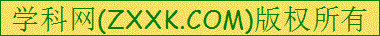 47、 欧洲一体化的根本原因是经济发展的需求，而不是摆脱美国的控制。48、 世界由两极格局向多极化方向发展的根本原因是经济格局多极化，而不是东欧剧变、苏联解体。49、“冷战”结束后，“一超多强”的局面出现，但这并不能说多极化格局已经定型，因为多极化是一个趋势，有一个发展过程。                                必修二1、 小农经济是我国封建社会农业生产的基本模式而不是唯一模式。2、 标志着中国传统步犁基本定型的事件不是牛耕的出现，而是曲辕犁的发明，因为曲辕犁可以调节犁耕深浅，适应各种土地的精耕细作。3、 西周时期，青铜铸造业的生产，是由官府垄断，即所谓的工商食官。4、 “柜坊”的职能不是兼营旅店货栈和交易场所，而是专营货币的存放和借贷，是我国最早的银行雏形。5、 明朝时期白银的普遍流通并没有促进对外贸易的繁荣，这是因为明政府严格限制对外贸易。6、 资本主义萌芽不单是商品经济发展的反映，还反映了封建制度的衰落。7、资本主义萌芽发展缓慢的根本原因不是闭关锁国和重农抑商政策，而是衰落的封建专制制度。“闭关政策”与“重农抑商”政策都是封建制度的衍生物。8、资本主义萌芽的产生是商品经济发展的结果，但直到鸦片战争前夕，就全国而言，自然经济仍占据主导地位。9、自然经济的基本特征“自给自足”中的“足”并非富足，而是指满足自家生活的需要和交纳赋税，很少进行商品交换。10、闭关锁国不是绝对禁止对外贸易，而是严格限制对外贸易，如广州十三行就是例证。11、 注意由于外国的经济侵略，中国无产阶级的产生早于中国资产阶级的产生，这是一个特例。12、 民族独立和中国的近代化是近代中国两大革命任务，二者的关系不能颠倒，因为没有民族独立就不可能有国家富强，而国家不富强，民族独立也就没有保障。在半殖民地半封建社会的中国，不实现民族独立和推翻封建主义，近代化是不可能真正实现的。13、 近代化，不单指经济的工业化。近代化是工业化与工业化相伴的政治、思想文化等方面的变化，是指由农业社会向工业社会的变迁过程，其核心是经济的工业化和政治的民主化。14、 “中国近代工业”中的“近代”不是指其产生和发展于近代历史时期，而是指其使用机器生产而非手工劳动。15、 中国近代资本主义不是由封建社会末期的资本主义萌芽发展而来的，而是在外国资本主义入侵的刺激下产生的。16、 新中国“过渡时期”的社会性质是新民主主义社会，而不是社会主义社会。17、 土地改革运动确立的是个体农民的土地私有制，而不是集体公有制。对农业的社会主义改造的基本完成使农民土地私有制转变为集体公有制。1949~1956年我国农村经济形式的变化趋势是封建剥削的土地所有制——农民土地私有制——社会主义公有制。18、 在社会主义改造中，国家对资本主义工商业实行赎买政策，实现了“和平过渡”。其中的“和平过渡”既不是由企业公私合营到全行业公私合营的过渡，也不是由初级国家资本主义到高级国家资本主义的过渡，而是由生产资料私有制到生产资料公有制的过渡。19、 家庭联产承包责任制并没改变土地公有制，农民对土地只有使用权和经营权，而没有所有权，经营方式改为“分户经营，自负盈亏”；家庭联产承包责任制与当时的生产力水平相适应，但并不适用现代农业的发展需要；使农村产业结构调整的措施不是家庭联产承包责任制，而是发展乡镇企业、非农产业。20、西式服饰传入中国，引发服饰变革，但并没有完全取代中式服饰，而是中西服饰并行。21、允许臣民自由剪发的最早时间是清朝末年，而不是辛亥革命后。23、报刊、影视、互联网的发展给人们生活方式带来了影响，但侧重点不同：报刊最主要的影响人们的政治生活，影视主要满足大众的文化娱乐生活，互联网全方位、彻底地改变着人们的生活方式。24、最终确立资产阶级统治地位的不是垄断组织的出现而是工业革命。25、资本主义世界市场开始形成、初步形成、最终形成标志性事件分别是新航路开辟、工业革命时期、第二次工业革命时期。26、工业革命开始的标志是哈格里夫斯发明的珍妮纺纱机，而不是凯伊的飞梭，也不能说成是瓦特改良蒸汽机。27、罗斯福新政只是对生产关系的调整，并没有改变资本主义制度，即“旧民主秩序的新应用”。28、人民资本主义并不等于资本家放弃了所有股票，企业的决定权仍掌握在少数资本家手中。29、“国家垄断资本主义”既不是指垄断资本日益排挤中小企业，也不是指国有企业占主导地位，而是指国家对经济的控制加强。30、战后资本主义国家制定经济计划，但不是计划经济体制，经济计划只是发展经济的手段。31、东欧剧变、苏联解体只能说明斯大林模式的失败，而不能说明社会主义制度的失败。32、苏联高度集中的经济政治体制在前期是必要的，而且起到了很大的作用。只是到了后期，因苏联领导人没有坚持实事求是的原则调整生产关系，此体制越来越阻碍生产力的发展。34、赫鲁晓夫改革、勃列日涅夫改革是对斯大林体制的局部调整，而戈尔巴乔夫改革并非局部改革，而是对斯大林体制的彻底否定，即放弃社会主义制度。35、 新经济政策和罗斯福新政中的“新”从新理论方面来看，前者利用商品市场理念；后者利用国家干预经济的理论（凯恩斯主义）从新特点方面来看，前者利用商品货币关系发展社会主义；后者为采用国家干预经济的措施。36、 战时共产主义政策与新经济政策前者是苏俄在特定环境下采取的军事性非常措施，适应了战时需要，具有必要性。同时它又是苏俄直接过共产主义的设想和实践，但违背了经济发展规律。后者是利用市场和商品货币关系来促进生产发展的，是一条向社会主义过渡的正确途径。37、经济全球化的最大受益者是发达国家，而不是发展中国家。这是因为经济全球化是发达国家主导的。相比之下，发达国家在资本、技术、市场和经营管理方面占绝对优势。38、1973年以美元为中心的资本主义世界货币体系解体，并不能说明美元已不是世界上最主要的国际货币，而是反映了美国经济霸主地位的动摇。39、当今世界经济发展趋势是经济全球化而不是全球一体化，两者既有联系又有区别，而不是同一概念的两种说法。40、注意亚太经济合作组织的性质是经济论坛和磋商机构。必修三1、老子是道家学派的创始人，但不是道教的创始人，道教兴起于东汉。2、 孟子的“仁政”不是对孔子“仁”的简单继承，从纵向来说，孟子的政治思想是对孔子“为政以德”思想的继承与发展。孔子的“仁”是一种含义极广的伦理道德观念，其最基本的精神即是“爱人”。孟子从孔子的“仁学”思想出发，把它扩充发展成包括思想、政治、经济、文化等各个方面的施政纲领，即是“仁政”。3、 注意墨家学派不为统治者所重视，因为它代表的是小生产者的利益。4、 兵家学派的孙膑著有兵书《孙膑兵法》，但孙膑并不主张穷兵黩武。5、 “罢黜百家，独尊儒术”并不意味着仅仅是儒家思想得到继承与发扬，因为在这一时期还吸取了法家、道家、阴阳家等各家思想。6、 孟子的“民本”思想与社会主义民主的不同古代民本思想以“君”为本，维护君主专制统治；社会主义民主政治以维护和实现人民群众的根本利益为出发点和目的。7、 心学与理学有明显的不同从哲学观上看，程朱理学坚持“性即理”的根本观念，建立起一套以“理”为本体、以“穷理尽性”为方法的理学体系，属客观唯心主义；陆王心学则坚持“心即理”的根本观念，建立了一套以“心”（道德仁心）或“良知”为本体、以“发明本心”或“致良知”为方法的心学体系，属主观唯心主义。从道德主张上看，理学主张人应以外在的天理为行为规范；而心学则主张应以“内心”的自修、自省达到良知，从而为善。8、 不能说甲骨文是我国最早的文字，只能说是目前已知的最早的汉字。9、 中国“文人画”的突出特点不是画景而是写意。10、 中国古代小说的发展不只是长篇小说，也有唐代的传奇小说、宋代的话本小说，还有短篇小说。11、 明清时期我国科技继续发展，而西方文艺复兴后科技也在迅速发展，但二者并不等同，我国明清时期的科技属于传统科技，而西方的是近代科技。12、 中国古代的四大发明在我国古代并没有发挥太大的作用，不能说明其作用不大，只能说明任何重大科技发明创造，只有在它适应社会发展需要的时候，才发挥着改造社会的巨大作用。13、林则徐是近代中国“开眼看世界的第一人”，但他对西方的了解并不深入，只是开研究、学习西方之先河。14、坚持“中体西用”的不只是地主阶级洋务派，还有早期的资产阶级维新派。15、康有为借用孔子的权威来宣传变法，新文化运动则喊出“打倒孔家店”，但二者的本质都是在宣传资产阶级思想文化。16、对中国近代思想解放潮流的学习，就抓住三大特征、四个阶段三大特征：一是近代中国人学习西方、寻求变革的思想主题是为了中国的独立、民主和富强，学习西方与抵制侵略、启蒙和救亡相连，体现了强烈的反封建反侵略性质；二是近代中国人学习西方是一个由浅入深、由表及里，由“器物”到“制度”再到“思想文化”不断深化的历程；三是中国人对西方文化的认识经历了一个由被动接受（如新思想的萌发、洋务运动）到主动选择（例如辛亥革命）的过程，最终中国共产党选择了马克思主义作为拯救国家、改造社会的思想武器。四个阶段：从鸦片战争到甲午战争，地主阶级学“器物”；从戊戌变法到20世纪初，资产阶级学“制度”；1915年至1919年，资产阶级学“思想文化”；从五四运动到新中国成立，中国共产党从“走俄国的路”到“走自己的路”。17、 三民主义中的民族主义反对满洲贵族的统治；到了新三民主义才提出反对帝国主义。18、新三民主义与三大政策：新三民主义是革命纲领、具体的奋斗目标；三大政策是指导思想、方法、途径和具体方针。两者都是新民主主义资产阶级革命派的指导思想、政治纲领。三大政策是新三民主义的标志、灵魂；新三民主义充分体现出三大政策的精神；三大政策是新三民主义的实质内容，是孙中山民主革命思想的升华，符合中国民主革命的实际要求。19、 毛泽东思想并不是毛泽东个人的思想，而是以毛泽东为主要代表的中国共产党人根据马克思主义的基本原理对中国长期革命实践中一系列独创性经验作出概括所形成的科学思想体系。毛泽东思想是马克思列宁主义在中国的运用和发展，是被实践证明了的关于中国革命和建设的正确的理论原则和经验总结，是中国共产党集体智慧的结晶。20、四大理论成果解决的问题不同：三民主义重点解决在推翻帝国主义和封建军阀统治后，最终在中国建立资产阶级民主共和国的问题；毛泽东思想重点解决如何取得中国民主革命胜利，建立一个人民民主专政国家的问题；邓小平理论重点解决“什么是社会主义，如何建设社会主义”的问题；“三个代表”重要思想重点解决“建设一个什么样的党和怎样建设党”的问题。21、“两弹一星”指的是原子弹、导弹和人造地球卫星，其中“两弹”不是原子弹、氢弹。22、改革开放后水稻产量的提高，主要靠的是科技，其次才是政策。23、“百花齐放”与“百家争鸣”的含义各有相同“百花齐放”是指文学艺术的不同形式和风格，可以自由发展；“百家争鸣”指科学上的不同派别，可以自由争论。具体来说，“双百”方针是提倡在文学艺术、科学研究领域，有独立思考和辩论的自由，有创作和批评的自由，有发表意见和保留意见的自由。24、 文艺复兴与宗教改革反对的是封建的教会与宗教思想，并不是放弃基督教。25、启蒙运动高潮出现在法国，而不是英国，这是因为它是资本主义的发展受到封建专制阻碍在思想上的反映。26、西方不同时期人文精神的含义（1） 古希腊时期的人文精神：智者学派对雅典民众的思想启蒙和解放起到了积极的促进作用。他们的某些思想是西方思想史上人文主义精神的最初体现。例如，“人是万物的尺度”的主张，一下子就把人置于世界和社会的中心。这是在原始宗教和自然统治之下人类自我意识的第一次觉醒。我们有理由把智者学派闪耀着人文精神的思想看作西方人文精神的滥觞，而把普罗泰戈拉视为西方思想解放运动的先驱。（2） 文艺复兴和宗教改革时期人文主义的含义：批判神权统治，鼓吹人性解放和思想自由；崇尚理性和科学，追求知识。（3） 启蒙思想对人文主义的发展：启蒙运动在人、自然、国家、宗教和科学的相互关系上对人文主义思想的发展做出了重要贡献。启蒙运动丰富和发展了人文精神的内涵，把反封建、反宗教神学的斗争推进到反对封建专制制度、建立资产阶级“理性王国”、按照资产阶级利益构建政治制度的高度，从而比文艺复兴运动更为彻底，具有鲜明的政治革命性质。 27、爱因斯坦的相对论只否定了牛顿的绝对时空观，没有否定整个牛顿力学。牛顿力学是相对论力学在低速状态下的一个特例。牛顿力学是整个力学的基础，牛顿所创造的概念，至今仍指导着我们的物理学思想。相对论发展了牛顿力学，打破了传统的绝对时空观。28、、中国画里面，与印象画派相仿的是写意画派。在表现手法上印象画是油画，中国画是水墨画。29、现实主义美术并不是现代主义美术，二者虽一字之差，但有很大区别。30、、现代主义文学与现实主义文学的区别从产生和繁盛的时间来看，现实主义文学在西方由来已久，从19世纪30年代起成为文学的主流。现代主义文学兴起于19世纪晚期，20世纪二三十年代达到繁盛时期。从兴起的社会根源来看，现实主义文学的发展是由于工业革命后资本主义社会的矛盾日益显露，社会问题日益突出而出现的。现代主义文学的发展是由于在第二次工业革命后，经济危机、世界大战等社会问题使人们对资本主义产生了恐惧，从而使他们迷茫、痛苦，找不到出路。从创作特点来看，现实主义文学强调真实，具体地描写现实生活，详细分析人类行为相互冲突的趋势，再现特殊环境中的典型人物。现代主义文学是一种流派纷呈、风格各异的多元化文学，其特点是集中表现自我，在艺术手法上反传统。31、在近代史上，各种文学流派的盛行与当时的历史条件有密切的联系18世纪末至19世纪30年代，浪漫主义文学反映了社会各阶层对启蒙思想家提出的“理性王国”感到失望，它追求主观理想，不再突出人的理性，注重抒发个人情感。19世纪30年代至20世纪初，现实主义文学随着资本主义社会矛盾的复杂化和尖锐化发展而来，一方面，它力图真实地表现现实生活，另一方面，对现存的社会秩序进行无情揭露和强烈批判。